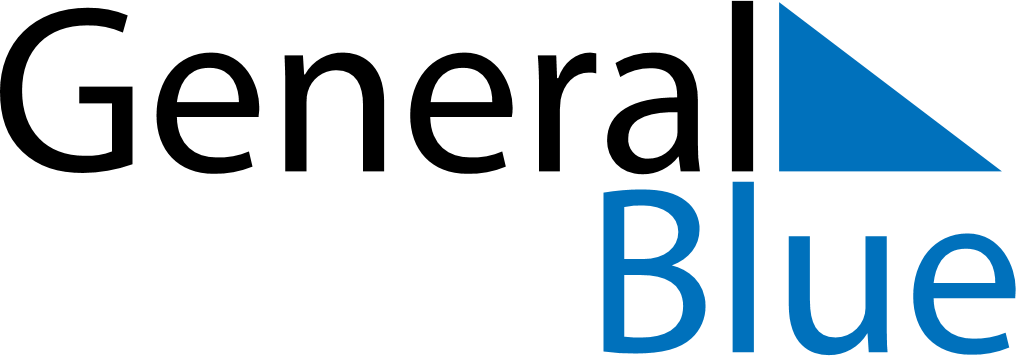 September 2020September 2020September 2020VaticanVaticanMondayTuesdayWednesdayThursdayFridaySaturdaySunday12345678910111213Nativity of Mary1415161718192021222324252627282930